Equal Opportunity Employer/Program • Under Titles VI and VII of the Civil Rights Act of 1964 (Title VI & VII), and the Americans with Disabilities Act of 1990 (ADA), Section 504 of the Rehabilitation Act of 1973, the Age Discrimination Act of 1975, and Title II of the Genetic Information Nondiscrimination Act (GINA) of 2008; the Department prohibits discrimination in admissions, programs, services, activities, or employment based on race, color, religion, sex, national origin, age, disability, genetics and retaliation. The Department must make a reasonable accommodation to allow a person with a disability to take part in a program, service or activity. For example, this means if necessary, the Department must provide sign language interpreters for people who are deaf, a wheelchair accessible location, or enlarged print materials. It also means that the Department will take any other reasonable action that allows you to take part in and understand a program or activity, including making reasonable changes to an activity. If you believe that you will not be able to understand or take part in a program or activity because of your disability, please let us know of your disability needs in advance if at all possible. To request this document in alternative format or for further information about this policy, contact your local office; TTY/TDD Services: 7-1-1. • Free language assistance for Department services is available upon request. • Ayuda gratuita con traducciones relacionadas con los servicios del DCS está disponible a solicitud del cliente. DCS-1252A (4-17)DCS-1252A (4-17)DCS-1252A (4-17)DCS-1252A (4-17)ARIZONA DEPARTMENT OF CHILD SAFETYVOLUNTEER APPLICATIONARIZONA DEPARTMENT OF CHILD SAFETYVOLUNTEER APPLICATIONARIZONA DEPARTMENT OF CHILD SAFETYVOLUNTEER APPLICATIONARIZONA DEPARTMENT OF CHILD SAFETYVOLUNTEER APPLICATIONARIZONA DEPARTMENT OF CHILD SAFETYVOLUNTEER APPLICATIONARIZONA DEPARTMENT OF CHILD SAFETYVOLUNTEER APPLICATIONARIZONA DEPARTMENT OF CHILD SAFETYVOLUNTEER APPLICATIONARIZONA DEPARTMENT OF CHILD SAFETYVOLUNTEER APPLICATIONARIZONA DEPARTMENT OF CHILD SAFETYVOLUNTEER APPLICATIONARIZONA DEPARTMENT OF CHILD SAFETYVOLUNTEER APPLICATIONARIZONA DEPARTMENT OF CHILD SAFETYVOLUNTEER APPLICATIONARIZONA DEPARTMENT OF CHILD SAFETYVOLUNTEER APPLICATIONARIZONA DEPARTMENT OF CHILD SAFETYVOLUNTEER APPLICATIONARIZONA DEPARTMENT OF CHILD SAFETYVOLUNTEER APPLICATIONARIZONA DEPARTMENT OF CHILD SAFETYVOLUNTEER APPLICATIONARIZONA DEPARTMENT OF CHILD SAFETYVOLUNTEER APPLICATION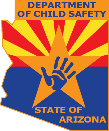 DATE:NAME NAME NAME NAME NAME NAME NAME NAME EMAIL ADDRESSEMAIL ADDRESSEMAIL ADDRESSEMAIL ADDRESSEMAIL ADDRESSEMAIL ADDRESSEMAIL ADDRESSEMAIL ADDRESSEMAIL ADDRESSEMAIL ADDRESSCELL PHONECELL PHONECELL PHONECELL PHONECELL PHONEADDRESSADDRESSADDRESSADDRESSADDRESSADDRESSADDRESSADDRESSCITYCITYCITYCITYCITYCITYCITYCITYCITYCITYSTATESTATESTATEZIPZIPMAILING ADDRESS (If different)MAILING ADDRESS (If different)MAILING ADDRESS (If different)MAILING ADDRESS (If different)MAILING ADDRESS (If different)MAILING ADDRESS (If different)MAILING ADDRESS (If different)MAILING ADDRESS (If different)MAILING ADDRESS (If different)MAILING ADDRESS (If different)MAILING ADDRESS (If different)MAILING ADDRESS (If different)MAILING ADDRESS (If different)MAILING ADDRESS (If different)MAILING ADDRESS (If different)MAILING ADDRESS (If different)MAILING ADDRESS (If different)MAILING ADDRESS (If different)MAILING ADDRESS (If different)MAILING ADDRESS (If different)MAILING ADDRESS (If different)MAILING ADDRESS (If different)MAILING ADDRESS (If different)PREFERENCESPREFERENCESPREFERENCESPREFERENCESPREFERENCESPREFERENCESPREFERENCESPREFERENCESPREFERENCESPREFERENCESPREFERENCESPREFERENCESPREFERENCESPREFERENCESPREFERENCESPREFERENCESPREFERENCESPREFERENCESPREFERENCESPREFERENCESPREFERENCESPREFERENCESPREFERENCES  Children’s Heart Gallery  Children’s Heart Gallery  Children’s Heart Gallery  Children’s Heart Gallery  Children’s Heart Gallery  Children’s Heart Gallery  Events  Events  Events  Other:        Other:        Other:        Other:        Other:        Other:        Other:        Other:        Other:        Other:        Other:        Other:        Other:        Other:      REASON FOR VOLUNTEERINGREASON FOR VOLUNTEERINGREASON FOR VOLUNTEERINGREASON FOR VOLUNTEERINGREASON FOR VOLUNTEERINGREASON FOR VOLUNTEERINGREASON FOR VOLUNTEERINGREASON FOR VOLUNTEERINGREASON FOR VOLUNTEERINGREASON FOR VOLUNTEERINGREASON FOR VOLUNTEERINGREASON FOR VOLUNTEERINGREASON FOR VOLUNTEERINGREASON FOR VOLUNTEERINGREASON FOR VOLUNTEERINGREASON FOR VOLUNTEERINGREASON FOR VOLUNTEERINGREASON FOR VOLUNTEERINGREASON FOR VOLUNTEERINGREASON FOR VOLUNTEERINGREASON FOR VOLUNTEERINGREASON FOR VOLUNTEERINGREASON FOR VOLUNTEERINGHOW DID YOU FIND OUT ABOUT VOLUNTEERING FOR DCS?HOW DID YOU FIND OUT ABOUT VOLUNTEERING FOR DCS?HOW DID YOU FIND OUT ABOUT VOLUNTEERING FOR DCS?HOW DID YOU FIND OUT ABOUT VOLUNTEERING FOR DCS?HOW DID YOU FIND OUT ABOUT VOLUNTEERING FOR DCS?HOW DID YOU FIND OUT ABOUT VOLUNTEERING FOR DCS?HOW DID YOU FIND OUT ABOUT VOLUNTEERING FOR DCS?HOW DID YOU FIND OUT ABOUT VOLUNTEERING FOR DCS?HOW DID YOU FIND OUT ABOUT VOLUNTEERING FOR DCS?HOW DID YOU FIND OUT ABOUT VOLUNTEERING FOR DCS?HOW DID YOU FIND OUT ABOUT VOLUNTEERING FOR DCS?HOW DID YOU FIND OUT ABOUT VOLUNTEERING FOR DCS?HOW DID YOU FIND OUT ABOUT VOLUNTEERING FOR DCS?HOW DID YOU FIND OUT ABOUT VOLUNTEERING FOR DCS?HOW DID YOU FIND OUT ABOUT VOLUNTEERING FOR DCS?HOW DID YOU FIND OUT ABOUT VOLUNTEERING FOR DCS?HOW DID YOU FIND OUT ABOUT VOLUNTEERING FOR DCS?HOW DID YOU FIND OUT ABOUT VOLUNTEERING FOR DCS?HOW DID YOU FIND OUT ABOUT VOLUNTEERING FOR DCS?HOW DID YOU FIND OUT ABOUT VOLUNTEERING FOR DCS?HOW DID YOU FIND OUT ABOUT VOLUNTEERING FOR DCS?HOW DID YOU FIND OUT ABOUT VOLUNTEERING FOR DCS?HOW DID YOU FIND OUT ABOUT VOLUNTEERING FOR DCS?  Website   Website   Website   Family  Family  Family  Family  Friend  Friend  Friend  Friend  DCS Employee  DCS Employee  DCS Employee  DCS Employee  DCS Employee  DCS Employee  Other:        Other:        Other:        Other:        Other:        Other:      CURRENT/PREVIOUS EMPLOYMENTCURRENT/PREVIOUS EMPLOYMENTCURRENT/PREVIOUS EMPLOYMENTCURRENT/PREVIOUS EMPLOYMENTCURRENT/PREVIOUS EMPLOYMENTCURRENT/PREVIOUS EMPLOYMENTCURRENT/PREVIOUS EMPLOYMENTCURRENT/PREVIOUS EMPLOYMENTCURRENT/PREVIOUS EMPLOYMENTCURRENT/PREVIOUS EMPLOYMENTCURRENT/PREVIOUS EMPLOYMENTCURRENT/PREVIOUS EMPLOYMENTCURRENT/PREVIOUS EMPLOYMENTCURRENT/PREVIOUS EMPLOYMENTCURRENT/PREVIOUS EMPLOYMENTCURRENT/PREVIOUS EMPLOYMENTCURRENT/PREVIOUS EMPLOYMENTCURRENT/PREVIOUS EMPLOYMENTCURRENT/PREVIOUS EMPLOYMENTCURRENT/PREVIOUS EMPLOYMENTCURRENT/PREVIOUS EMPLOYMENTCURRENT/PREVIOUS EMPLOYMENTCURRENT/PREVIOUS EMPLOYMENTCURRENT/PREVIOUS EMPLOYERCURRENT/PREVIOUS EMPLOYERCURRENT/PREVIOUS EMPLOYERCURRENT/PREVIOUS EMPLOYERCURRENT/PREVIOUS EMPLOYERCURRENT/PREVIOUS EMPLOYERCURRENT/PREVIOUS EMPLOYERCURRENT/PREVIOUS EMPLOYERCURRENT/PREVIOUS EMPLOYERCURRENT/PREVIOUS EMPLOYERCURRENT/PREVIOUS EMPLOYERCURRENT/PREVIOUS EMPLOYERCURRENT/PREVIOUS EMPLOYERCURRENT/PREVIOUS EMPLOYERCURRENT/PREVIOUS EMPLOYERCURRENT/PREVIOUS OCCUPATIONCURRENT/PREVIOUS OCCUPATIONCURRENT/PREVIOUS OCCUPATIONCURRENT/PREVIOUS OCCUPATIONCURRENT/PREVIOUS OCCUPATIONCURRENT/PREVIOUS OCCUPATIONCURRENT/PREVIOUS OCCUPATIONCURRENT/PREVIOUS OCCUPATIONEMPLOYER’S ADDRESS (No., Street, City, State, ZIP)EMPLOYER’S ADDRESS (No., Street, City, State, ZIP)EMPLOYER’S ADDRESS (No., Street, City, State, ZIP)EMPLOYER’S ADDRESS (No., Street, City, State, ZIP)EMPLOYER’S ADDRESS (No., Street, City, State, ZIP)EMPLOYER’S ADDRESS (No., Street, City, State, ZIP)EMPLOYER’S ADDRESS (No., Street, City, State, ZIP)EMPLOYER’S ADDRESS (No., Street, City, State, ZIP)EMPLOYER’S ADDRESS (No., Street, City, State, ZIP)EMPLOYER’S ADDRESS (No., Street, City, State, ZIP)EMPLOYER’S ADDRESS (No., Street, City, State, ZIP)EMPLOYER’S ADDRESS (No., Street, City, State, ZIP)EMPLOYER’S ADDRESS (No., Street, City, State, ZIP)EMPLOYER’S ADDRESS (No., Street, City, State, ZIP)EMPLOYER’S ADDRESS (No., Street, City, State, ZIP)EMPLOYER’S ADDRESS (No., Street, City, State, ZIP)EMPLOYER’S ADDRESS (No., Street, City, State, ZIP)EMPLOYER’S ADDRESS (No., Street, City, State, ZIP)EMPLOYER’S ADDRESS (No., Street, City, State, ZIP)EMPLOYER’S ADDRESS (No., Street, City, State, ZIP)EMPLOYER’S ADDRESS (No., Street, City, State, ZIP)EMPLOYER’S ADDRESS (No., Street, City, State, ZIP)EMPLOYER’S ADDRESS (No., Street, City, State, ZIP)SUPERVISOR’S NAMESUPERVISOR’S NAMESUPERVISOR’S NAMESUPERVISOR’S NAMESUPERVISOR’S NAMESUPERVISOR’S NAMESUPERVISOR’S NAMESUPERVISOR’S NAMESUPERVISOR’S NAMESUPERVISOR’S NAMELENGTH OF EMPLOYMENTLENGTH OF EMPLOYMENTLENGTH OF EMPLOYMENTLENGTH OF EMPLOYMENTLENGTH OF EMPLOYMENTPHONE NUMBERPHONE NUMBERPHONE NUMBERPHONE NUMBERPHONE NUMBERPHONE NUMBERPHONE NUMBERPHONE NUMBERAVAILABILITY	AVAILABILITY	AVAILABILITY	AVAILABILITY	AVAILABILITY	AVAILABILITY	AVAILABILITY	AVAILABILITY	AVAILABILITY	AVAILABILITY	AVAILABILITY	AVAILABILITY	AVAILABILITY	AVAILABILITY	AVAILABILITY	AVAILABILITY	AVAILABILITY	AVAILABILITY	AVAILABILITY	AVAILABILITY	AVAILABILITY	AVAILABILITY	AVAILABILITY	INDICATE THE DAYS AND HOURS YOU ARE WILLLING TO WORKINDICATE THE DAYS AND HOURS YOU ARE WILLLING TO WORKINDICATE THE DAYS AND HOURS YOU ARE WILLLING TO WORKINDICATE THE DAYS AND HOURS YOU ARE WILLLING TO WORKINDICATE THE DAYS AND HOURS YOU ARE WILLLING TO WORKINDICATE THE DAYS AND HOURS YOU ARE WILLLING TO WORKINDICATE THE DAYS AND HOURS YOU ARE WILLLING TO WORKINDICATE THE DAYS AND HOURS YOU ARE WILLLING TO WORKINDICATE THE DAYS AND HOURS YOU ARE WILLLING TO WORKINDICATE THE DAYS AND HOURS YOU ARE WILLLING TO WORKINDICATE THE DAYS AND HOURS YOU ARE WILLLING TO WORKINDICATE THE DAYS AND HOURS YOU ARE WILLLING TO WORKINDICATE THE DAYS AND HOURS YOU ARE WILLLING TO WORKNUMBER OF HOURS AVAILABLE PER WEEK/MONTHNUMBER OF HOURS AVAILABLE PER WEEK/MONTHNUMBER OF HOURS AVAILABLE PER WEEK/MONTHNUMBER OF HOURS AVAILABLE PER WEEK/MONTHNUMBER OF HOURS AVAILABLE PER WEEK/MONTHNUMBER OF HOURS AVAILABLE PER WEEK/MONTHNUMBER OF HOURS AVAILABLE PER WEEK/MONTHNUMBER OF HOURS AVAILABLE PER WEEK/MONTHNUMBER OF HOURS AVAILABLE PER WEEK/MONTHNUMBER OF HOURS AVAILABLE PER WEEK/MONTHVOLUNTEER EXPERIENCE (Where, When, Type of Work)VOLUNTEER EXPERIENCE (Where, When, Type of Work)VOLUNTEER EXPERIENCE (Where, When, Type of Work)VOLUNTEER EXPERIENCE (Where, When, Type of Work)VOLUNTEER EXPERIENCE (Where, When, Type of Work)VOLUNTEER EXPERIENCE (Where, When, Type of Work)VOLUNTEER EXPERIENCE (Where, When, Type of Work)VOLUNTEER EXPERIENCE (Where, When, Type of Work)VOLUNTEER EXPERIENCE (Where, When, Type of Work)VOLUNTEER EXPERIENCE (Where, When, Type of Work)VOLUNTEER EXPERIENCE (Where, When, Type of Work)VOLUNTEER EXPERIENCE (Where, When, Type of Work)VOLUNTEER EXPERIENCE (Where, When, Type of Work)VOLUNTEER EXPERIENCE (Where, When, Type of Work)VOLUNTEER EXPERIENCE (Where, When, Type of Work)VOLUNTEER EXPERIENCE (Where, When, Type of Work)VOLUNTEER EXPERIENCE (Where, When, Type of Work)VOLUNTEER EXPERIENCE (Where, When, Type of Work)VOLUNTEER EXPERIENCE (Where, When, Type of Work)VOLUNTEER EXPERIENCE (Where, When, Type of Work)VOLUNTEER EXPERIENCE (Where, When, Type of Work)VOLUNTEER EXPERIENCE (Where, When, Type of Work)VOLUNTEER EXPERIENCE (Where, When, Type of Work)EDUCATION (Highest Level)EDUCATION (Highest Level)EDUCATION (Highest Level)EDUCATION (Highest Level)EDUCATION (Highest Level)EDUCATION (Highest Level)EDUCATION (Highest Level)EDUCATION (Highest Level)EDUCATION (Highest Level)EDUCATION (Highest Level)EDUCATION (Highest Level)EDUCATION (Highest Level)EDUCATION (Highest Level)EDUCATION (Highest Level)EDUCATION (Highest Level)EDUCATION (Highest Level)EDUCATION (Highest Level)EDUCATION (Highest Level)EDUCATION (Highest Level)EDUCATION (Highest Level)EDUCATION (Highest Level)EDUCATION (Highest Level)EDUCATION (Highest Level)High School, College, University, Trade School or Business SchoolHigh School, College, University, Trade School or Business SchoolHigh School, College, University, Trade School or Business SchoolHigh School, College, University, Trade School or Business SchoolHigh School, College, University, Trade School or Business SchoolCity and StateCity and StateCity and StateCity and StateCity and StateDates AttendedDates AttendedDates AttendedDates AttendedDiploma/Degree and Date ReceivedDiploma/Degree and Date ReceivedDiploma/Degree and Date ReceivedDiploma/Degree and Date ReceivedDiploma/Degree and Date ReceivedMajor Area of StudyMajor Area of StudyMajor Area of StudyMajor Area of StudySPECIAL SKILLS/TRAINING/LICENSESSPECIAL SKILLS/TRAINING/LICENSESSPECIAL SKILLS/TRAINING/LICENSESSPECIAL SKILLS/TRAINING/LICENSESSPECIAL SKILLS/TRAINING/LICENSESSPECIAL SKILLS/TRAINING/LICENSESSPECIAL SKILLS/TRAINING/LICENSESSPECIAL SKILLS/TRAINING/LICENSESSPECIAL SKILLS/TRAINING/LICENSESSPECIAL SKILLS/TRAINING/LICENSESSPECIAL SKILLS/TRAINING/LICENSESSPECIAL SKILLS/TRAINING/LICENSESLANGUAGES SPOKENLANGUAGES SPOKENLANGUAGES SPOKENLANGUAGES SPOKENLANGUAGES SPOKENLANGUAGES SPOKENLANGUAGES SPOKENLANGUAGES SPOKENLANGUAGES SPOKENLANGUAGES SPOKENLANGUAGES SPOKENREFERENCES (Persons Not Related To You)REFERENCES (Persons Not Related To You)REFERENCES (Persons Not Related To You)REFERENCES (Persons Not Related To You)REFERENCES (Persons Not Related To You)REFERENCES (Persons Not Related To You)REFERENCES (Persons Not Related To You)REFERENCES (Persons Not Related To You)REFERENCES (Persons Not Related To You)REFERENCES (Persons Not Related To You)REFERENCES (Persons Not Related To You)REFERENCES (Persons Not Related To You)REFERENCES (Persons Not Related To You)REFERENCES (Persons Not Related To You)REFERENCES (Persons Not Related To You)REFERENCES (Persons Not Related To You)REFERENCES (Persons Not Related To You)REFERENCES (Persons Not Related To You)REFERENCES (Persons Not Related To You)REFERENCES (Persons Not Related To You)REFERENCES (Persons Not Related To You)REFERENCES (Persons Not Related To You)REFERENCES (Persons Not Related To You)NAME      NAME      NAME      NAME      NAME      NAME      NAME      NAME      NAME      NAME      NAME      NAME      NAME      NAME      PHONE NUMBERPHONE NUMBERPHONE NUMBERPHONE NUMBERPHONE NUMBERPHONE NUMBERPHONE NUMBERADDRESS ADDRESS ADDRESS ADDRESS ADDRESS ADDRESS ADDRESS ADDRESS ADDRESS ADDRESS ADDRESS ADDRESS ADDRESS ADDRESS ADDRESS ADDRESS ADDRESS ADDRESS ADDRESS ADDRESS ADDRESS NAMENAMENAMENAMENAMENAMENAMENAMENAMENAMENAMENAMENAMENAMEPHONE NUMBERPHONE NUMBERPHONE NUMBERPHONE NUMBERPHONE NUMBERPHONE NUMBERPHONE NUMBERADDRESS ADDRESS ADDRESS ADDRESS ADDRESS ADDRESS ADDRESS ADDRESS ADDRESS ADDRESS ADDRESS ADDRESS ADDRESS ADDRESS ADDRESS ADDRESS ADDRESS ADDRESS ADDRESS ADDRESS ADDRESS DCS-1252A (4-17) – PAGE 2DCS-1252A (4-17) – PAGE 2DCS-1252A (4-17) – PAGE 2DCS-1252A (4-17) – PAGE 2DCS-1252A (4-17) – PAGE 2DCS-1252A (4-17) – PAGE 2DCS-1252A (4-17) – PAGE 2DCS-1252A (4-17) – PAGE 2STATEMENT OF CERTIFICATIONSTATEMENT OF CERTIFICATIONSTATEMENT OF CERTIFICATIONSTATEMENT OF CERTIFICATIONSTATEMENT OF CERTIFICATIONSTATEMENT OF CERTIFICATIONSTATEMENT OF CERTIFICATIONSTATEMENT OF CERTIFICATIONHave you ever been convicted of any crime, even if set aside or expunged? Please note that a criminal conviction does not automatically disqualify you from volunteering.Have you ever been convicted of any crime, even if set aside or expunged? Please note that a criminal conviction does not automatically disqualify you from volunteering.Have you ever been convicted of any crime, even if set aside or expunged? Please note that a criminal conviction does not automatically disqualify you from volunteering.Have you ever been convicted of any crime, even if set aside or expunged? Please note that a criminal conviction does not automatically disqualify you from volunteering.Have you ever been convicted of any crime, even if set aside or expunged? Please note that a criminal conviction does not automatically disqualify you from volunteering.Have you ever been convicted of any crime, even if set aside or expunged? Please note that a criminal conviction does not automatically disqualify you from volunteering.Have you ever been convicted of any crime, even if set aside or expunged? Please note that a criminal conviction does not automatically disqualify you from volunteering.Have you ever been convicted of any crime, even if set aside or expunged? Please note that a criminal conviction does not automatically disqualify you from volunteering.  YES    NO  YES    NO  YES    NO  YES    NO  YES    NO  YES    NO  YES    NO  YES    NOIf YES, please provide the following:If YES, please provide the following:If YES, please provide the following:If YES, please provide the following:If YES, please provide the following:If YES, please provide the following:If YES, please provide the following:If YES, please provide the following:DATE     /     /     JURISDICTIONJURISDICTIONJURISDICTIONCHARGECHARGE  Felony  OR    Misdemeanor  Felony  OR    MisdemeanorDo you currently have a valid Level One Fingerprint Clearance Card?Do you currently have a valid Level One Fingerprint Clearance Card?Do you currently have a valid Level One Fingerprint Clearance Card?Do you currently have a valid Level One Fingerprint Clearance Card?Do you currently have a valid Level One Fingerprint Clearance Card?Do you currently have a valid Level One Fingerprint Clearance Card?Do you currently have a valid Level One Fingerprint Clearance Card?Do you currently have a valid Level One Fingerprint Clearance Card?  YES    NO   If YES, attach a copy of fingerprint card. If NO, use Fieldprint to obtain fingerprint card, if required.   YES    NO   If YES, attach a copy of fingerprint card. If NO, use Fieldprint to obtain fingerprint card, if required.   YES    NO   If YES, attach a copy of fingerprint card. If NO, use Fieldprint to obtain fingerprint card, if required.   YES    NO   If YES, attach a copy of fingerprint card. If NO, use Fieldprint to obtain fingerprint card, if required.   YES    NO   If YES, attach a copy of fingerprint card. If NO, use Fieldprint to obtain fingerprint card, if required.   YES    NO   If YES, attach a copy of fingerprint card. If NO, use Fieldprint to obtain fingerprint card, if required.   YES    NO   If YES, attach a copy of fingerprint card. If NO, use Fieldprint to obtain fingerprint card, if required.   YES    NO   If YES, attach a copy of fingerprint card. If NO, use Fieldprint to obtain fingerprint card, if required. Have you had any involvement with DCS (or our predecessor, CPS)? Have you had any involvement with DCS (or our predecessor, CPS)? Have you had any involvement with DCS (or our predecessor, CPS)? Have you had any involvement with DCS (or our predecessor, CPS)? Have you had any involvement with DCS (or our predecessor, CPS)? Have you had any involvement with DCS (or our predecessor, CPS)? Have you had any involvement with DCS (or our predecessor, CPS)? Have you had any involvement with DCS (or our predecessor, CPS)?   YES    NO  YES    NO If YES, please explain:       If YES, please explain:       If YES, please explain:       If YES, please explain:       If YES, please explain:       If YES, please explain:      Have you had an entry of substantiated acts of child abuse or neglect in any other state’s or jurisdiction’s registry?Have you had an entry of substantiated acts of child abuse or neglect in any other state’s or jurisdiction’s registry?Have you had an entry of substantiated acts of child abuse or neglect in any other state’s or jurisdiction’s registry?Have you had an entry of substantiated acts of child abuse or neglect in any other state’s or jurisdiction’s registry?Have you had an entry of substantiated acts of child abuse or neglect in any other state’s or jurisdiction’s registry?Have you had an entry of substantiated acts of child abuse or neglect in any other state’s or jurisdiction’s registry?Have you had an entry of substantiated acts of child abuse or neglect in any other state’s or jurisdiction’s registry?Have you had an entry of substantiated acts of child abuse or neglect in any other state’s or jurisdiction’s registry?  YES    NO  YES    NO If YES, please explain:       If YES, please explain:       If YES, please explain:       If YES, please explain:       If YES, please explain:       If YES, please explain:      There will be a search of the DCS Central Registry for any entries of child abuse or neglect regarding you.There will be a search of the DCS Central Registry for any entries of child abuse or neglect regarding you.There will be a search of the DCS Central Registry for any entries of child abuse or neglect regarding you.There will be a search of the DCS Central Registry for any entries of child abuse or neglect regarding you.There will be a search of the DCS Central Registry for any entries of child abuse or neglect regarding you.There will be a search of the DCS Central Registry for any entries of child abuse or neglect regarding you.There will be a search of the DCS Central Registry for any entries of child abuse or neglect regarding you.There will be a search of the DCS Central Registry for any entries of child abuse or neglect regarding you.DATE OF BIRTH:      DATE OF BIRTH:      DATE OF BIRTH:      SOCIAL SECURITY NUMBER:      SOCIAL SECURITY NUMBER:      SOCIAL SECURITY NUMBER:      SOCIAL SECURITY NUMBER:      SOCIAL SECURITY NUMBER:      INSURANCEINSURANCEINSURANCEINSURANCEINSURANCEINSURANCEINSURANCEINSURANCELIABILITY COVERAGE: Volunteers are persons doing State of Arizona work/activities under the direction and control of a State authorized official and are not being paid. Liability coverage is extended to volunteers acting at the direction of a State official and within the course and scope of their State authorized activities. Volunteers of the State are provided the same liability protection afforded employees. Thus, volunteers acting within the course and scope of their State authorized activities may be covered for their liability exposure as authorized volunteers of the State.WORKERS’ COMPENSATION IS NOT COVERED: Volunteers are NOT covered by the State’s workers’ compensation plan if injured while participating in this program. (Except for volunteers covered pursuant to A.R.S. 23-901.) Volunteers are strongly encouraged to obtain their own medical insurance before participating in this program.LIABILITY COVERAGE: Volunteers are persons doing State of Arizona work/activities under the direction and control of a State authorized official and are not being paid. Liability coverage is extended to volunteers acting at the direction of a State official and within the course and scope of their State authorized activities. Volunteers of the State are provided the same liability protection afforded employees. Thus, volunteers acting within the course and scope of their State authorized activities may be covered for their liability exposure as authorized volunteers of the State.WORKERS’ COMPENSATION IS NOT COVERED: Volunteers are NOT covered by the State’s workers’ compensation plan if injured while participating in this program. (Except for volunteers covered pursuant to A.R.S. 23-901.) Volunteers are strongly encouraged to obtain their own medical insurance before participating in this program.LIABILITY COVERAGE: Volunteers are persons doing State of Arizona work/activities under the direction and control of a State authorized official and are not being paid. Liability coverage is extended to volunteers acting at the direction of a State official and within the course and scope of their State authorized activities. Volunteers of the State are provided the same liability protection afforded employees. Thus, volunteers acting within the course and scope of their State authorized activities may be covered for their liability exposure as authorized volunteers of the State.WORKERS’ COMPENSATION IS NOT COVERED: Volunteers are NOT covered by the State’s workers’ compensation plan if injured while participating in this program. (Except for volunteers covered pursuant to A.R.S. 23-901.) Volunteers are strongly encouraged to obtain their own medical insurance before participating in this program.LIABILITY COVERAGE: Volunteers are persons doing State of Arizona work/activities under the direction and control of a State authorized official and are not being paid. Liability coverage is extended to volunteers acting at the direction of a State official and within the course and scope of their State authorized activities. Volunteers of the State are provided the same liability protection afforded employees. Thus, volunteers acting within the course and scope of their State authorized activities may be covered for their liability exposure as authorized volunteers of the State.WORKERS’ COMPENSATION IS NOT COVERED: Volunteers are NOT covered by the State’s workers’ compensation plan if injured while participating in this program. (Except for volunteers covered pursuant to A.R.S. 23-901.) Volunteers are strongly encouraged to obtain their own medical insurance before participating in this program.LIABILITY COVERAGE: Volunteers are persons doing State of Arizona work/activities under the direction and control of a State authorized official and are not being paid. Liability coverage is extended to volunteers acting at the direction of a State official and within the course and scope of their State authorized activities. Volunteers of the State are provided the same liability protection afforded employees. Thus, volunteers acting within the course and scope of their State authorized activities may be covered for their liability exposure as authorized volunteers of the State.WORKERS’ COMPENSATION IS NOT COVERED: Volunteers are NOT covered by the State’s workers’ compensation plan if injured while participating in this program. (Except for volunteers covered pursuant to A.R.S. 23-901.) Volunteers are strongly encouraged to obtain their own medical insurance before participating in this program.LIABILITY COVERAGE: Volunteers are persons doing State of Arizona work/activities under the direction and control of a State authorized official and are not being paid. Liability coverage is extended to volunteers acting at the direction of a State official and within the course and scope of their State authorized activities. Volunteers of the State are provided the same liability protection afforded employees. Thus, volunteers acting within the course and scope of their State authorized activities may be covered for their liability exposure as authorized volunteers of the State.WORKERS’ COMPENSATION IS NOT COVERED: Volunteers are NOT covered by the State’s workers’ compensation plan if injured while participating in this program. (Except for volunteers covered pursuant to A.R.S. 23-901.) Volunteers are strongly encouraged to obtain their own medical insurance before participating in this program.LIABILITY COVERAGE: Volunteers are persons doing State of Arizona work/activities under the direction and control of a State authorized official and are not being paid. Liability coverage is extended to volunteers acting at the direction of a State official and within the course and scope of their State authorized activities. Volunteers of the State are provided the same liability protection afforded employees. Thus, volunteers acting within the course and scope of their State authorized activities may be covered for their liability exposure as authorized volunteers of the State.WORKERS’ COMPENSATION IS NOT COVERED: Volunteers are NOT covered by the State’s workers’ compensation plan if injured while participating in this program. (Except for volunteers covered pursuant to A.R.S. 23-901.) Volunteers are strongly encouraged to obtain their own medical insurance before participating in this program.LIABILITY COVERAGE: Volunteers are persons doing State of Arizona work/activities under the direction and control of a State authorized official and are not being paid. Liability coverage is extended to volunteers acting at the direction of a State official and within the course and scope of their State authorized activities. Volunteers of the State are provided the same liability protection afforded employees. Thus, volunteers acting within the course and scope of their State authorized activities may be covered for their liability exposure as authorized volunteers of the State.WORKERS’ COMPENSATION IS NOT COVERED: Volunteers are NOT covered by the State’s workers’ compensation plan if injured while participating in this program. (Except for volunteers covered pursuant to A.R.S. 23-901.) Volunteers are strongly encouraged to obtain their own medical insurance before participating in this program.I certify that the above responses are true to the best of my knowledge. I agree to allow the Department of Child Safety to check my references. I have carefully read the above information and understand its contents.I certify that the above responses are true to the best of my knowledge. I agree to allow the Department of Child Safety to check my references. I have carefully read the above information and understand its contents.I certify that the above responses are true to the best of my knowledge. I agree to allow the Department of Child Safety to check my references. I have carefully read the above information and understand its contents.I certify that the above responses are true to the best of my knowledge. I agree to allow the Department of Child Safety to check my references. I have carefully read the above information and understand its contents.I certify that the above responses are true to the best of my knowledge. I agree to allow the Department of Child Safety to check my references. I have carefully read the above information and understand its contents.I certify that the above responses are true to the best of my knowledge. I agree to allow the Department of Child Safety to check my references. I have carefully read the above information and understand its contents.I certify that the above responses are true to the best of my knowledge. I agree to allow the Department of Child Safety to check my references. I have carefully read the above information and understand its contents.I certify that the above responses are true to the best of my knowledge. I agree to allow the Department of Child Safety to check my references. I have carefully read the above information and understand its contents.VOLUNTEER’S SIGNATUREVOLUNTEER’S SIGNATUREVOLUNTEER’S SIGNATUREVOLUNTEER’S SIGNATUREVOLUNTEER’S SIGNATUREDATEFOR DCS INTERNAL USE ONLYFOR DCS INTERNAL USE ONLYFOR DCS INTERNAL USE ONLYFOR DCS INTERNAL USE ONLYFOR DCS INTERNAL USE ONLYFOR DCS INTERNAL USE ONLYSUPERVISOR OF VOLUNTEERSUPERVISOR OF VOLUNTEERTITLETITLEPHONE NUMBERPHONE NUMBERDIVISON/PROGRAMDUTIES OF VOLUNTEERDUTIES OF VOLUNTEERBEGIN DATE     /     /     BEGIN DATE     /     /     END DATE     /     /     